Rules we teach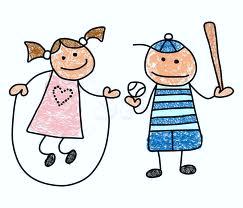 Run on GRASS only                                                                                                             No touch policy at Nate Mack                                                                                        Stairs for feet, bars for arms                                                                                          One student on slide, feet first, on pocketsPlayground bells & whistleBell rings and students freeze                                                                            Teacher blows whistle three times to remind students to WALK,WALK, WALK   to classroom line Children on the playgroundChildren younger than kinder age, please keep within arms reach at all times.       Older students are directed to go to the intermediate playground.